Publicado en  el 17/01/2014 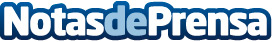 IBM invierte 1.200 millones de dólares para expandir su presencia mundial en cloudDatos de contacto:IBMNota de prensa publicada en: https://www.notasdeprensa.es/ibm-invierte-1-200-millones-de-dolares-para Categorias: Informática E-Commerce http://www.notasdeprensa.es